Консультация:«Фантазии природы».Подготовила воспитательСамойличенко И.П. Фантазии природыНаступила золотая осень. В эту пору года природа радует глаз теплотой красок. Желтые и багряные, точно золотыми нитками прошитые листья кленов и тополей, каштанов и берез устилают землю мягким пушистым ковром. Кажется, что кто-то невидимый очень хочет доставить нам удовольствие насладиться яркими солнечными красками перед холодной серой зимой. Кто этот волшебник – мы не знаем, но каждый день видим творения его рук. И эти творения необыкновенны. Посмотрите на небо летом. Оно чудесно. Как красиво сочетание красок у восхода и заката солнца, какие нежные цвета у радуги. А облака! Они неповторимы. Неповторимы и зимние пейзажи. Ослепительно белые хрустальные снежинки всевозможных сказочных форм устилают землю перламутровым ковром, блестят и искрятся на солнце. В морозные дни на окнах появляются волшебные белоснежные узоры.А весна! О красоте весенних красок написано сотни стихов и рассказов…Мы уже привыкли к фантазиям природы и глубоко не задумываемся о том, что создать всю эту необыкновенную красоту под стать только очень доброму и очень талантливому художнику.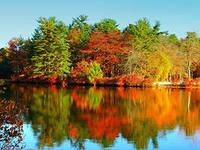 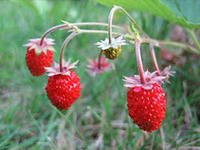 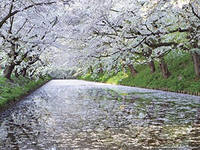 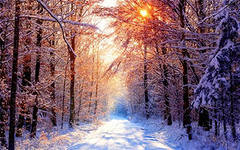 